МПретендую.Член кваліфікаційної комісії  Досвід роботиЗ травня 1979 року по червень 1981 року служба в  арміїЗ вересня 1981 року по вересень 1982 року фельдшер  рай лікарні.З вересня 1982 року по серпень 1987 року студент Львівського державного університету ім.. І. ФранкоЗ вересня 1987року по  січень1989року юрисконсульт Хмельницького райвиконкому,З січня  1989 року по  травень 1991 року правовий інспектор праці  ЦК профспілки працівників держторгівлі та споживспілки по Хмельницькій області.З квітня 1991року по  вересень 1994 року  обраний на посаду голови об’єднаного профспілкового комітету працівників Ощадбанку України.З вересня 1994 року по  грудень1995 року юрисконсульт відділення ощадбанкуЗ грудня 1995року по  серпень 2002 року начальник юридичного відділу  дирекції банку  «Україна » у Хмельницькій області.З серпня 2002року по  червень 2006 року заступник директора з правових питань регіонального агентства з питань банкрутства в Рівненській, Волинській, та Хмельницькій областях. З  березня 2003  року по  теперішній час – фізична особа підприємець , вид діяльності ( консультування з питань комерційної діяльності та управління , надання юридичних послуг, арбітражний керуючий).Адвокатська діяльність  з 1998 року.Керуючий санацією у 5 ти справах Ліквідатор  більше 150 завершених справ Мирових угод  затверджено по 10 справах.Освіта1976 – 1979 Киівське медичне училище №2  за спеціальністю фельдшер. 1982  - 1987  Львівський державний університет , юридичний факультет , стаціонарна форма навчання , за спеціальністю – правознавство.Додаткова інформація У 1997 році приймав участь  у програмі  «Communsti Connections  Program »  на базі The University of Chicago У 1998 році здобув право на зайняття адвокатською діяльністю про що отримав відповідне свідоцтво яке видано радою адвокатів міста Хмельницького.У 2002 році здобув право на зайняття діяльністю арбітражного керуючого про що отримав відповідну ліцензію яка видана  Міністерством економіки України  в послідуючому свідоцтво,що видано Міністерством юстиції України.Професійні навички і знання :  Вміння збирати , обробляти ,систематизувати, аналізувати та презентувати інформацію. Є досвід роботи в плануванні та організації праці серед великого колективу. Вміння находити компромісне рішення в конфліктних ситуаціях , досвіт антикризового управління, навички та напрацювання у вирішенні цивільних , господарських та адміністративних спорів в позовному провадженні , укладання договорів.            Досвідчений користувач ПК: MS Office ( Word . Excel. Power . Point ) навички роботи з Internet  (MC Explorer. Mozilla Firefox . Opera ).Знання мов : Українська – рідна , російська – вільно , англійська , німецька зі словником. .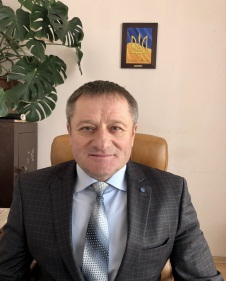 